Publicado en  el 08/05/2015 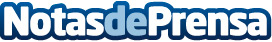 La Carta de la UE coloca los derechos fundamentales en el núcleo de las políticas de la UELa Comisión Europea ha publicado hoy el informe de 2014 sobre la aplicación de la Carta Europea de los Derechos Fundamentales.Datos de contacto:Nota de prensa publicada en: https://www.notasdeprensa.es/la-carta-de-la-ue-coloca-los-derechos_1 Categorias: Internacional http://www.notasdeprensa.es